Feb 2021 Washington County School District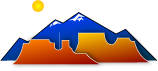 Medical History Information121 West Tabernacle Street St. George, UT 84770Phone: 435-673-3553     Fax 435-634-5859Estudiante:                                                                                Fecha De Nacimiento:   ____________________________________________       ______________________________Como parte del proceso de evaluación de los servicios de educación especial, el equipo multidisciplinario del distrito escolar que evalúa y revisa los datos de evaluación en relación con la determinación de la discapacidad de un estudiante debe considerar el historial médico previo del estudiante con respecto a síndromes específicos, problemas de salud, medicamentos y cualquier información que se considere necesaria para planificar el programa educativo del estudiante.  Por favor de incluir los informes pertinentes.  Se puede solicitar información adicional según sea necesario. Esta información debe ser proporcionada por un profesional de la salud calificado (médico o enfermera registrada).EL proveedor solo puede proporcionar información consistente con los parámetros de su licencia profesional de Utah.__________________________________                  ____________________________________Firma del Profesional de Salud                                       Nombre y Cargo (letra de Imprenta)_________________________                                      ____________________________________Fecha                                                                                   Dirección, Cuidad, Estado, Código Postal                                                                                              ____________________________________                                                                                              Teléfono    ☐ Este formulario fue llenado por los padres y revisado por la enfermera de la escuela.Desarrolló del Estudiante☐Si    ☐No      Hubo algo notable en el desarrollo del estudiante?Si es así, por favor explique._________________________________________________________________________________________________Síndromes Específicos ☐Si    ☐No      Ha sido diagnosticado el estudiante con un síndrome especifico (ADD, ADHD, Epilepsia, ¿etc.)? Si es así, por favor explique.Preocupaciones Medicas ☐Si    ☐No      Tiene el estudiante algún problema de salud especifico (ADD, ADHD, Epilepsia, Cerebro traumático¿Lesiones, Accidentes, etc.)?Si es así, por favor explique.Medicamentos☐Si    ☐No      El estudiante está tomando algún medicamento? Si es así, indique la medicación y la dosis.¿Cuál es el efecto esperado de la medicación en el funcionamiento en la clase?¿Cuáles son los posibles efectos secundarios que debemos tener en cuenta? ¿Cuál es el pronóstico medico a largo plazo del estudiante?¿Hay alguna otra información necesaria para planificar el programa educativo del estudiante?